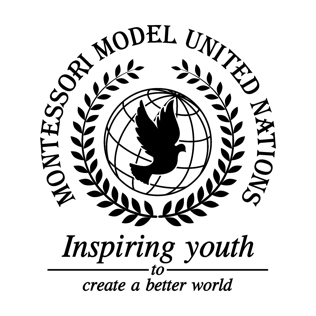       Resolution United Nations Security Council/2.1United Nations Security Council Co-sponsors: Kingdom of Belgium, People’s Republic of China, Dominican Republic, Republic of Estonia, Republic of France, Federal Republic of Germany, Republic of Indonesia, Republic of the Niger, Russian Federation, Republic of South Africa, Republic of Tunisia, United Kingdom of Great Britain and Northern Ireland, United States of America, Socialist Republic of Viet NamTopic: The Situation in CyprusThe Committee,Alarmed by the fact that Cyprus has been divided for over forty years,Emphasizing the problem of numerous mines buried across the country,Having considered that many attempts have been made to re-divide the country,Taking into consideration the problem of the Turkish soldiers currently patrolling the country,Deeply regretting the lives and homes lost in the Turkish invasion of 1974,Encourages the training of dogs to detect land mines to reduce the risk of mine removal activation;Expresses its hope that money and other resources will be funded by the United Kingdom and other supporting countries to be donated to Cyprus; Recommends a peace summit or conference with all the leaders involved and a U.N moderator; Emphasizes the importance of slowly reducing the amount of soldiers deployed to Cyprus;Requests that the property destruction would be paid for by the opposite country if the opposite country was responsible for property destruction; Calls upon supporting countries to help provide a temporary shelter for those who lost their homes during the invasion; Encourages repairing relationships by having Greece and Turkey engage in trading goods;Trusts the Commonwealth to admit Turkey to their ranks if Turkey wishes to do so;Authorizes sanctions of oil for countries drilling and profiting of Cyprus’ oil;Further requests that steps be taken to begin reunifying the country and, eventually, remove the green line. 